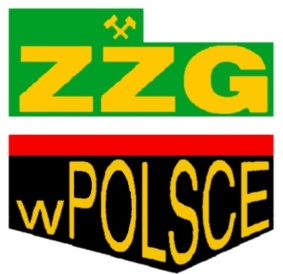 INFORMACJA DLA CZŁONKÓW ZZG W POLSCE*PRAWO PRACY     *PRAWO CYWILNE      *PRAWO KARNEOd dnia 01.03.2020  członkowie ZZG  w Polsce przy  P.G.’’SILESIA’’ zostają objęci bezpłatnym programem ochrony prawnej. 	Osoba objęta ochroną w ramach programu otrzymuje własną kartę CDO24.INDYWIDUALNE KARTY DO ODBIORU W BIURZE ZWIĄZKUOD DNIA 25.02.2020.Program Premium i Premium Plus Ochrony Prawnej CDO24* Program gwarantuje  dostęp do infolinii prawnej, sporządzania pism i prowadzenia spraw w postępowaniu przedsądowym.* Każda osoba objęta programem jest uprawniona w sytuacjach nagłych lub niecierpiących zwłoki do korzystania z infolinii alarmowej czynnej poza godzinami pracy Departamentu Prawnego CDO24 a także w weekendy i święta.  * Każdy posiadacz Pakietu Premium lub Premium PLUS może wykupić za dodatkową opłatą Ochronę Prawną dla swojej rodziny ( koszt ok. 50 zł /rok). Do objęcia Ochroną Prawną w ramach pakietu rodzinnego można wskazać maksymalnie 5 osób z najbliższej rodziny.